大阪府では、病院での認知症の人の手術や処置等の適切な実施の確保を図ることを目的として、病院勤務の医師や看護師等の医療従事者に対し、認知症の人や家族を支えるために必要な基本知識や、医療と介護の連携の重要性、認知症ケアの原則等の知識について修得するための研修を実施します。対象者：　　「　大阪工業大学梅田キャンパス　OIT梅田タワー　」までのアクセス（大阪市北区茶屋町1番45号大阪工業大学梅田キャンパス　OIT梅田タワー3階　常翔ホール）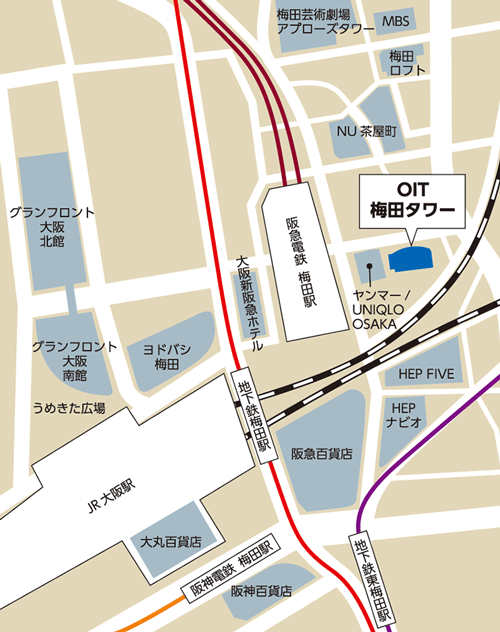 JR「大阪」駅から約400メートルOsaka Metro(旧大阪市営地下鉄) 御堂筋線「梅田」駅から約400メートルOsaka Metro(旧大阪市営地下鉄) 谷町線「東梅田」駅から約400メートル阪急「梅田」駅から約240メートル阪神「梅田」駅から約560メートル